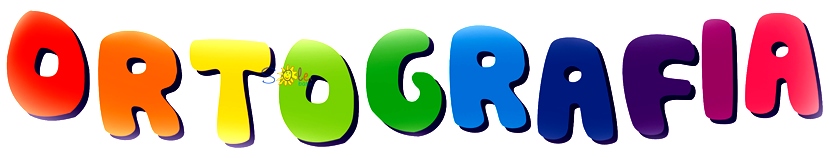 ZAPROSZENIESzkoła   Podstawowa  im. Szarych Szeregów                        w Sieciechowicach            serdecznie zaprasza uczniów klas II i IIISzkół Podstawowych z Gminy Iwanowicedo wzięcia udziału                            w XVI edycji „Gminnego Konkursu Ortograficznego dla uczniów klas II – III Szkół Podstawowych”Konkurs odbędzie się 22 maja 2018 r. o godz. 9.00w Szkole Podstawowej w Sieciechowicach.Cele konkursu:Propagowanie idei poprawnej pisowni.Podniesienie poziomu kompetencji ortograficznych.Doskonalenie umiejętności stosowania zasad ortograficznych.Kształcenie uwagi i logicznego myślenia.Rozbudzanie w uczniach czujności ortograficznej.Rozwijanie umiejętności czytania ze zrozumieniem.Wdrażanie do „zdrowej” rywalizacji.Kształtowanie zainteresowań językiem polskim i umiejętności samodzielnej pracy.Regulamin konkursu:W konkursie biorą udział uczniowie klas II i III;Każda szkoła może zgłosić 2 uczestników;Konkurs odbywa się w formie pisemnego testu (jest formą zabawy                   z ortografią);Wszyscy uczniowie rozwiązują test samodzielnie;W skład komisji konkursowej wchodzą wszyscy nauczyciele – opiekunowie uczniów z poszczególnych szkół;Zgłoszenia uczestników należy dokonać do 18 maja 2018r. w sekretariacie Szkoły Podstawowej im. Szarych Szeregów w Sieciechowicach –                             nr. tel. (012) 388-24-22;Każdy uczestnik zobowiązany jest dostarczyć w dniu konkursu oświadczenie. Wzór stanowi załącznik do regulaminu konkursu;Wszyscy uczestnicy otrzymają pamiątkowe dyplomy oraz nagrody ufundowane przez Gminne Centrum Kultury i Bibliotek w Iwanowicach                                                                        Organizatorzy: Monika Wójcik                                                                                                                                                     Renata Kurbiel                                                                                                                              Joanna MuchaOświadczenie	Wyrażam zgodę na przetwarzanie danych osobowych mojego dziecka ……………………………………………. na potrzeby XVI edycji Gminnego Konkursu Ortograficznego w Szkole Podstawowej w Sieciechowicach oraz na publikację jego wizerunku na stronach internetowych: Szkoły Podstawowej im. Szarych Szeregów w Sieciechowicach, Urzędu Gminy w Iwanowicach, Gminnego Centrum Kultury i Bibliotek w Iwanowicach zgodnie z ustawą                         o ochronie danych osobowych z dnia 29 sierpnia 1997 r. (Dz. U. nr 133 poz. 883 z późniejszymi zmianami).Oświadczenie	Wyrażam zgodę na przetwarzanie danych osobowych mojego dziecka ……………………………………………. na potrzeby XVI edycji Gminnego Konkursu Ortograficznego w Szkole Podstawowej w Sieciechowicach oraz na publikację jego wizerunku na stronach internetowych: Szkoły Podstawowej im. Szarych Szeregów w Sieciechowicach, Urzędu Gminy w Iwanowicach, Gminnego Centrum Kultury i Bibliotek w Iwanowicach zgodnie z ustawą                         o ochronie danych osobowych z dnia 29 sierpnia 1997 r. (Dz. U. nr 133 poz. 883 z późniejszymi zmianami).Oświadczenie	Wyrażam zgodę na przetwarzanie danych osobowych mojego dziecka ……………………………………………. na potrzeby XVI edycji Gminnego Konkursu Ortograficznego w Szkole Podstawowej w Sieciechowicach oraz na publikację jego wizerunku na stronach internetowych: Szkoły Podstawowej im. Szarych Szeregów w Sieciechowicach, Urzędu Gminy w Iwanowicach, Gminnego Centrum Kultury i Bibliotek w Iwanowicach zgodnie z ustawą                         o ochronie danych osobowych z dnia 29 sierpnia 1997 r. (Dz. U. nr 133 poz. 883 z późniejszymi zmianami).